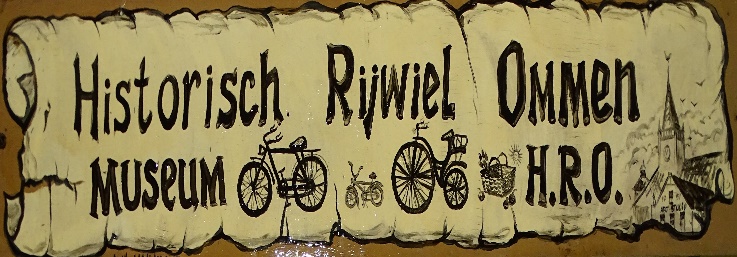 Ondergetekende meldt zich aan als donateur van Stichting Historisch Rijwielmuseum Ommen (met ANBI-status) en verleent hierbij tot wederopzegging machtiging aan deze stichting om jaarlijks van zijn/haar onderstaande rekening een bedrag van € ……......................  (minimaal € 10,--) als donatie af te schrijven:                                          de heer / mevrouw  / ondernemer     (doorhalen wat niet van toepassing is) Voorletter(s) en naam:  ………………………………………………………………………………………………………………………………………………………………………………………………………………………………………………………………………………………………………………………………………………………………………………………………………………………………………………………………………………………………………………………………………………………………………………………………………………………………………………………………………..Naam onderneming:  …………………………………………………………………………………………………………………………………………………………………………………………………………………………………………………………………………………………………………………………………………………………………………………………………………………………………………………………………………………………………………………………………………………………………………………………………………………………………………………………………………Adres: ……………………………………………………………………………………………………………………………………………………………………………………………………………………………………………………………………………………………………………………………………………………………………………………………………………………………………………………………………………………………………………………………………………………………………………………………………………………………………………………………………………………………………………………………………………………………………………………………………..Postcode en woonplaats: ……………………………………………………………………………………………………………………………………………………………………………………………………………………………………………………………………………………………………………………………………………………………………………………………………………………………………………………………………………………………………………………………………………………………………………………………………………………………………Telefoon: ………………………………………………………………………………………………………………………………………………………………………………………………………………………………………………………………………………………………………………………………………………………………………………………………………………………………………………………………………………………………………………………………………………………………………………………………………………………………………………………………………………………………………………………………………………………………………E-mail:  ………………………………………………………………………………………………………………………………………....................................................................................................................................................................................................................................................................................................................................................................................................................................................................................................................................................................................................................................................Bankrekening (IBAN):  ……………………………………………………………………………………………………………………………………………………………………………………………………………………………………………………………………………………………………………………………………………………………………………………………………………………………………………………………………………………………………………………………………………………………………………………………………………………………………………………………….
Alleen voor ondernemers bij een donatie van  € 150, 00   of meer:       wenst u een naamsvermelding op de website?        ja   /   nee
Als u het niet eens bent met de afschrijving, heeft u  56 kalenderdagen (8 weken) de tijd om uw bank opdracht te geven het bedrag terug te boeken. Datum:                                                       Handtekening:Na invullen van dit formulier dit deel graag inleveren bij of opsturen naar de penningmeester:G.F. Doorn, Baron Bentinckstraat 3, 7731 EJ Ommen, of gescand e-mailen naar gfdoorn@hotmail.com Tel. 06 18967210. Hij geeft u ook graag informatie over de mogelijkheden van belastingaftrek. ✂- - - - - - - - - - - - - - - - - - - - - - - - - - - - - - - - - - - - - - - - - - - - 
Dit deel is voor uw eigen administratie.Openingstijden museum:  
woensdag t/m vrijdag van 13:00 – 17:00 uur,  dinsdag en zaterdag van 11:00 t/m 17:00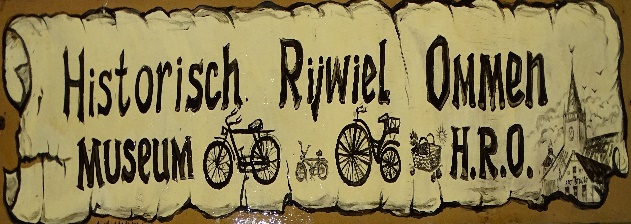 Hartelijk dank voor uw aanmelding!Ik heb op ..................................... (datum) tot wederopzegging machtiging tot incasso verleend aan Stichting Historisch Rijwielmuseum Ommen  (met ANBI-status) tot afschrijving van een jaarlijkse donatie van € ............................ . Als ik het niet eens ben met de afschrijving, heb ik 56 kalenderdagen (8 weken) de tijd om de bank opdracht te geven het bedrag terug te boeken.